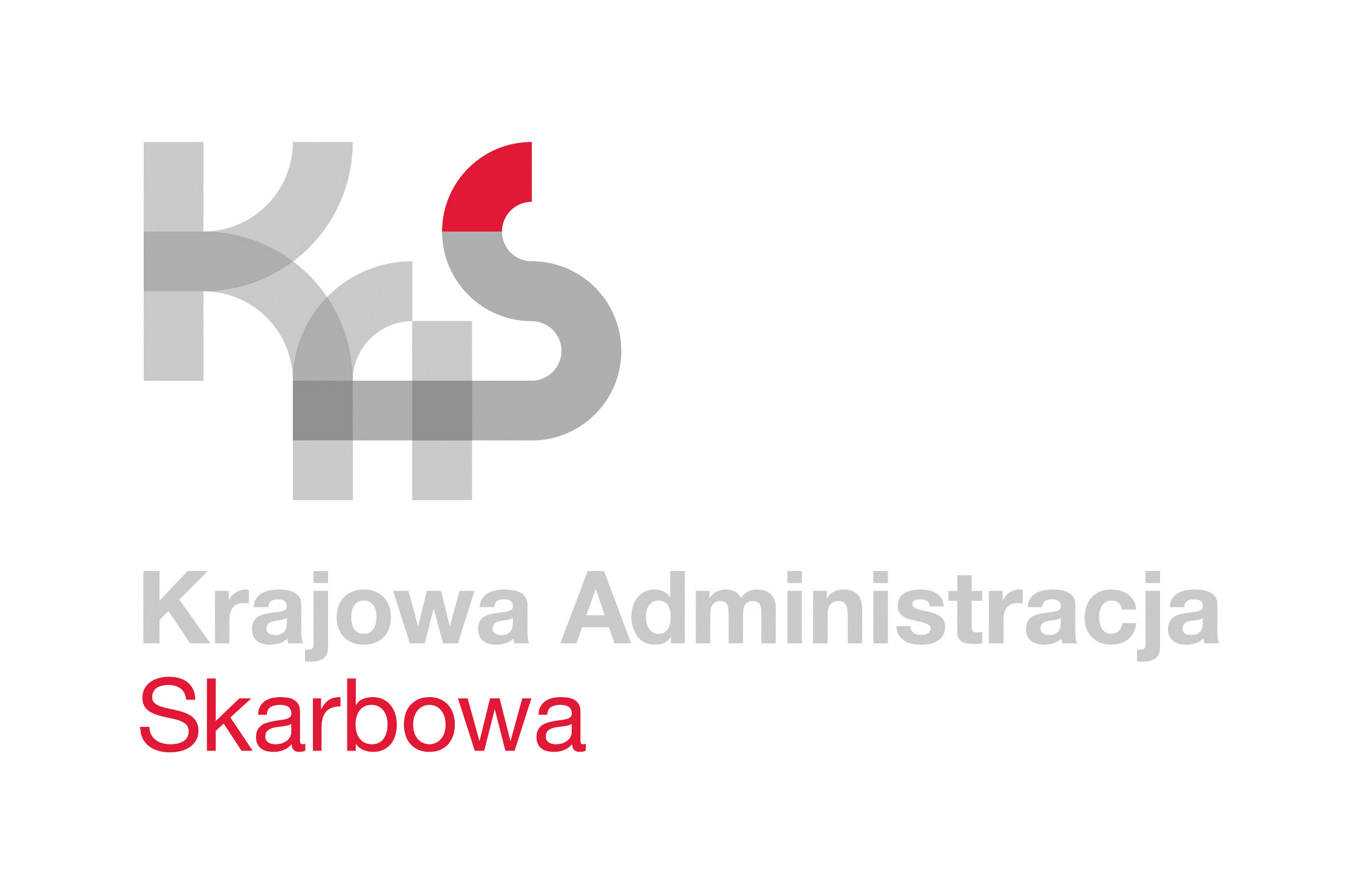 IZBA ADMINISTRACJI SKARBOWEJ 
W ŁODZI                    Łódź, 6 września 2022 rokuUNP:                   1001-22-099284
Znak sprawy:    1001-ILN-1.261.8.2022Sprawa:             Dostawa i montaż systemu alarmowego 
                            w pomieszczeniu magazynowym 
                            przy ul. Ustronnej 3/9
Kontakt:             Emilia Kowalska – starszy inspektor 
                            tel. 42 28 99 765
                            e-mail: emilia.kowalska3@mf.gov.pl Informacja o wyborze ofertyIzba Administracji Skarbowej w Łodzi informuje, iż w postępowaniu o udzielenie zamówienia publicznego nr 1001-ILN-1.261.8.2022, którego przedmiotem jest „Zakup i montaż systemu alarmowego do części magazynu zlokalizowanego na terenie nieruchomości w Łodzi przy
ul. Ustronnej 3/9 stanowiącej siedzibę Łódzkiego Urzędu Celno-Skarbowego w Łodzi”, prowadzonego z wyłączeniem przepisów ustawy z dnia 11 września 2019 roku - Prawo zamówień publicznych (t.j. Dz. U. z 2022 r., poz. 1710), ponieważ wartość niniejszego zamówienia jest niższa od kwoty 130 000 złotych, ofertę złożył nw. Wykonawca:Kryterium wyboru oferty jest cena 100%.W postępowaniu wybrano ofertę złożoną przez Firmę: BOMAR_COM Paweł Gogołkiewicz, Marcin Pyć, 95-050 Konstantynów Łódzki ul. 1-go Maja 14A.Wykonawca spełnił wszystkie warunki przedmiotowego zamówienia.Na oryginale podpisałZ upoważnienia 
Dyrektora Izby Administracji Skarbowej w ŁodziNaczelnik WydziałuŁukasz WójcikLp.Nazwa WykonawcyCena brutto wskazana 
w formularzu ofertowym Ocena punktowa1BOMAR_COM Paweł Gogołkiewicz, Marcin Pyć 95-050 Konstantynów Łódzkiul. 1-go Maja 14Ae-mail: biuro@videodomofony.net 27 000,00 zł100